I N F O R M A C J AObwodowa Komisja Wyborcza nr ……... w Szczeciniez siedzibą: ……………………………………………………………………………………..w składzie:informuje, że w dniu głosowania 15 października 2023 r., rozpocznie pracę od godziny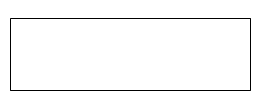 ……………………………………………………..Przewodnicząca/y……………………………………………………..Zastępca Przewodniczącej/ego……………………………………………………..Członek……………………………………………………..Członek……………………………………………………..Członek……………………………………………………..Członek……………………………………………………..Członek……………………………………………………..Członek……………………………………………………..Członek……………………………………………………..Członek……………………………………………………..Członek……………………………………………………..Członek……………………………………………………..Członek................................................................................podpis Przewodniczącego lub Zastępcy Przewodniczącego KomisjiObwodowej Komisji Wyborczej Nr ….... w Szczecinie